Załącznik nr 4 do siwzCzęść: IVUwagi do przedmiotu zamówienia:Ilekroć powyżej jest mowa o logotypach (ZESPÓŁ PIEŚNI I TAŃCA „Jawor” UNIWERSYTETU PRZYRODNICZEGO W LUBLINIE) zamieszczonych na artykułach, wykonawca jest zobowiązany do wykonania przedmiotu zamówienia zgodnie wytycznymi ustalonymi na etapie realizacji zamówienia.Kolory wszystkich artykułów zamawiający ustali z wykonawcą na etapie realizacji zamówienia.Logotypy zamieszczone na poszczególnych artykułach powinny być czytelne i zamieszczone w widocznym miejscu.Dodatkowe uszczegółowienia w kwestiach wzorów nadruku , rozmieszczenia ich i kolorystyki nadruku na każdym przedmiocie zamówienia zostaną ustalone z wykonawcą na etapie realizacji zamówienia.Zdjęcia zamieszczone powyżej stanowią jedynie materiał poglądowy.Wykonawca zobowiązuje się do przedstawienia projektów wszystkich materiałów promocyjnych przed oddaniem ich do produkcji, celem ostatecznej akceptacji zamawiającego.Każdy artykuł  jest zapakowany w indywidualne opakowanie (np. pudełko kartonowe, worek foliowy, papier pakowy itp.) oraz opakowanie zbiorcze (np. pudełko kartonowe).Wykaz artykułówWykaz artykułówWykaz artykułówWykaz artykułówWykaz artykułówLp.Nazwa artykułuOpis Logotyp/ nadrukuIlość123451.Brelok latarka- polska koszulka Brelok latarka w kształcie koszulki, wykonany z ekoskóry oraz wyposażony w diodę o kolorze czerwonym. Zasilany 2 bateriami AG 10 (dołączone do produktu). brelok w kolorze biało-czerwonym
wielkość 60x58x10mm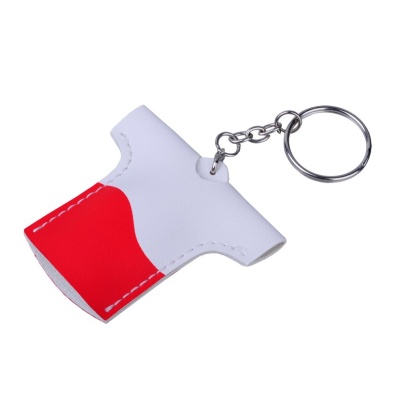 Nadruk /jeden kolor7002.Długopis metalowy z graweremDługopis metalowy Ø 7 mm  z dwoma podwójnymi ringami. Różne kolory zostaną ustalone na etapie realizacji zamówienia (zamawiający wybierze nie mniej niż 4 kolory długopisów)
Materiał: aluminium
Wymiary: tolerancja +/-3mm 145 mm x 7 mm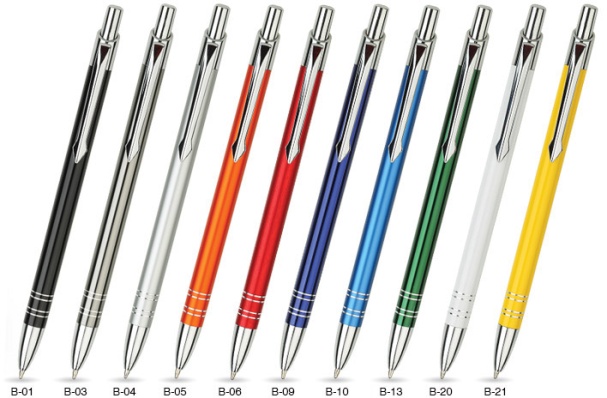 Grawer jednostronny/ 1 kolor3003.Etui filcowe Uniwersalne etui na smartfona wykonane z modnego filcu w żywych kolorach ochroni ekran dotykowy przed zarysowaniami. 
Materiał: filc
Wymiary: tolerancja +/- 3mm 133 x 82 x 5 mm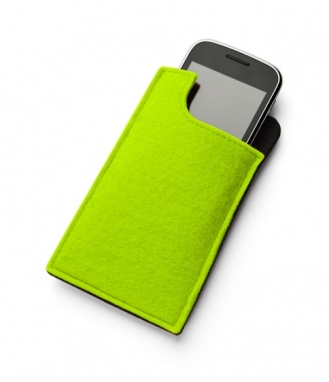 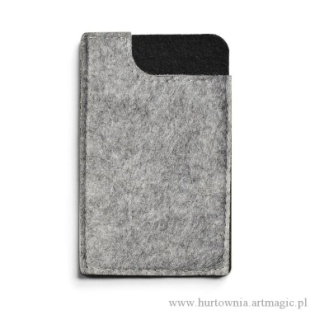  grawer laserowy na etui504. Notesik z kartkamiNotes / notatnik (96 kartek w linie) z elastyczną opaską do zamykania, okładka z tworzywa PU
wielkość: 6,5 x 10 x 1,5cm
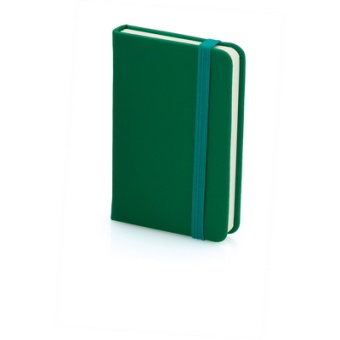 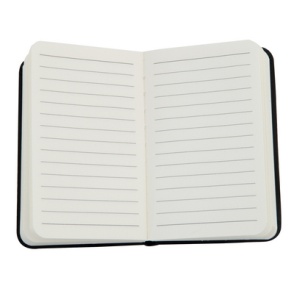 Nadruk/ jeden kolor na okładce100